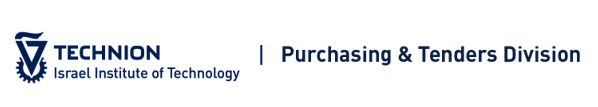 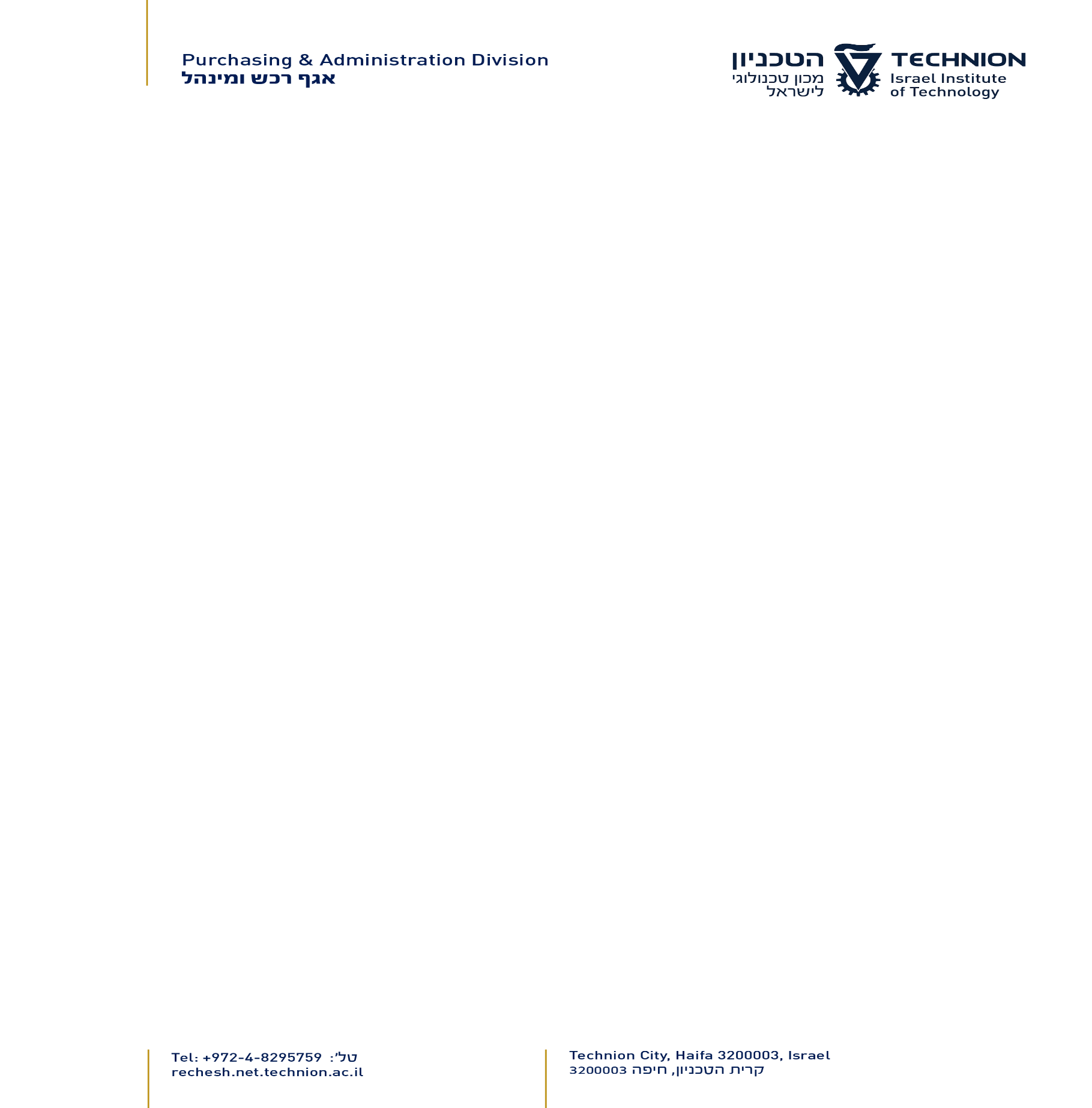 טבלת בקרה להזמנות רכש חו"לטבלת בקרה להזמנות רכש חו"לטבלת בקרה להזמנות רכש חו"לטבלת בקרה להזמנות רכש חו"לטבלת בקרה להזמנות רכש חו"לטבלת בקרה להזמנות רכש חו"לטבלת בקרה להזמנות רכש חו"למספר דרישה/הזמנהמספר דרישה/הזמנהשם הפקולטהפרטים נדרשים:פרטים נדרשים:פרטים נדרשים:פרטים נדרשים:פרטים נדרשים:פרטים נדרשים:פרטים נדרשים:שם הספקשם הספקשם הספקכתובת הספקכתובת הספקכתובת הספקEMAIL איש קשר של הספק (עבור שליחת ההזמנה)EMAIL איש קשר של הספק (עבור שליחת ההזמנה)EMAIL איש קשר של הספק (עבור שליחת ההזמנה)משקל החבילה (בק"ג)משקל החבילה (בק"ג)משקל החבילה (בק"ג)____ ק"ג____ ק"ג____ ק"גמידות החבילה (בס"מ) במידה וידועמידות החבילה (בס"מ) במידה וידועמידות החבילה (בס"מ) במידה וידוע _____ X _____ X _____  ס"מ _____ X _____ X _____  ס"מ _____ X _____ X _____  ס"ממידות החבילה (בס"מ) במידה וידועמידות החבילה (בס"מ) במידה וידועמידות החבילה (בס"מ) במידה וידוע  רוחב    X   גובה   X   אורך         רוחב    X   גובה   X   אורך         רוחב    X   גובה   X   אורך       6.האם בציוד שרוכשים קיים לייזר?במידה וכן, נדרש להוציא רישיון יבוא ולצורך כך, יש לצרף את המסמכים הבאים:מפרט טכני של הלייזר הכולל רמת קלאס. מכתב מנמק (על גבי דף לוגו) אשר מיועד למשרד הכלכלה. במכתב יש לפרט מה רוכשים ולמה הוא משמש (צורכי מחקר וכו').גם במכתב צריך לציין רמת קלאס. האם בציוד שרוכשים קיים לייזר?במידה וכן, נדרש להוציא רישיון יבוא ולצורך כך, יש לצרף את המסמכים הבאים:מפרט טכני של הלייזר הכולל רמת קלאס. מכתב מנמק (על גבי דף לוגו) אשר מיועד למשרד הכלכלה. במכתב יש לפרט מה רוכשים ולמה הוא משמש (צורכי מחקר וכו').גם במכתב צריך לציין רמת קלאס. האם בציוד שרוכשים קיים לייזר?במידה וכן, נדרש להוציא רישיון יבוא ולצורך כך, יש לצרף את המסמכים הבאים:מפרט טכני של הלייזר הכולל רמת קלאס. מכתב מנמק (על גבי דף לוגו) אשר מיועד למשרד הכלכלה. במכתב יש לפרט מה רוכשים ולמה הוא משמש (צורכי מחקר וכו').גם במכתב צריך לציין רמת קלאס.  יש לייזר    אין לייזר יש לייזר    אין לייזר יש לייזר    אין לייזר7.האם קיים במוצר רכיב תקשורת? במידה וכן, יש לצרף את המסמכים הבאים:INVOICE או PROFORMA INVOICE.מפרט טכני של המוצר הכולל סימון: טווח תדרים, הספק שידור ורוחב פס.מכתב מנמק (על גבי דף לוגו) אשר מיועד למשרד התקשורת, במכתב יש לפרט ככל שניתן על החברה, על המוצר, על השימוש, מי משתמש בו, איפה משתמשים בו (מעבדה, בחוץ....) תדרים שבהם עובד המוצר,  שם איש קשר טכני – שם מלא + ת"ז + טלפון.האם קיים במוצר רכיב תקשורת? במידה וכן, יש לצרף את המסמכים הבאים:INVOICE או PROFORMA INVOICE.מפרט טכני של המוצר הכולל סימון: טווח תדרים, הספק שידור ורוחב פס.מכתב מנמק (על גבי דף לוגו) אשר מיועד למשרד התקשורת, במכתב יש לפרט ככל שניתן על החברה, על המוצר, על השימוש, מי משתמש בו, איפה משתמשים בו (מעבדה, בחוץ....) תדרים שבהם עובד המוצר,  שם איש קשר טכני – שם מלא + ת"ז + טלפון.האם קיים במוצר רכיב תקשורת? במידה וכן, יש לצרף את המסמכים הבאים:INVOICE או PROFORMA INVOICE.מפרט טכני של המוצר הכולל סימון: טווח תדרים, הספק שידור ורוחב פס.מכתב מנמק (על גבי דף לוגו) אשר מיועד למשרד התקשורת, במכתב יש לפרט ככל שניתן על החברה, על המוצר, על השימוש, מי משתמש בו, איפה משתמשים בו (מעבדה, בחוץ....) תדרים שבהם עובד המוצר,  שם איש קשר טכני – שם מלא + ת"ז + טלפון. צורף     לא נדרש צורף     לא נדרש צורף     לא נדרש10.תשלום מראש: במידה ובהצעת הספק ישנה דרישה לתשלום מראש,יש לסמן תשלום מראש בשדה "תוספות" בדרישה או בהזמנת מקדם יבוא.תשלום מראש: במידה ובהצעת הספק ישנה דרישה לתשלום מראש,יש לסמן תשלום מראש בשדה "תוספות" בדרישה או בהזמנת מקדם יבוא.תשלום מראש: במידה ובהצעת הספק ישנה דרישה לתשלום מראש,יש לסמן תשלום מראש בשדה "תוספות" בדרישה או בהזמנת מקדם יבוא. מאשר תשלום מראש מאשר תשלום מראש מאשר תשלום מראש11.בהזמנה מעל 3000$ נא צרף מכתב נימוק ו/או הצעה נגדית.בהזמנה מעל 3000$ נא צרף מכתב נימוק ו/או הצעה נגדית.בהזמנה מעל 3000$ נא צרף מכתב נימוק ו/או הצעה נגדית. צורף  לא נדרש (מתחת ל 3,000$) צורף  לא נדרש (מתחת ל 3,000$) צורף  לא נדרש (מתחת ל 3,000$)12.הזמנה מתקציב הטכניון בסכום שהינו מעל 100,000 ₪ נדרש לצרף טופס תקנה 8 מלא וחתום.הזמנה מתקציב הטכניון בסכום שהינו מעל 100,000 ₪ נדרש לצרף טופס תקנה 8 מלא וחתום.הזמנה מתקציב הטכניון בסכום שהינו מעל 100,000 ₪ נדרש לצרף טופס תקנה 8 מלא וחתום. צורף    לא נדרש (מתחת ל- ₪ 100,000) צורף    לא נדרש (מתחת ל- ₪ 100,000) צורף    לא נדרש (מתחת ל- ₪ 100,000)הקמת דרישה/ הזמנת מקדם יבוא במערכת ה- SAP/SRM נא הכנס את הפרטים הבאים:הקמת דרישה/ הזמנת מקדם יבוא במערכת ה- SAP/SRM נא הכנס את הפרטים הבאים:הקמת דרישה/ הזמנת מקדם יבוא במערכת ה- SAP/SRM נא הכנס את הפרטים הבאים:הקמת דרישה/ הזמנת מקדם יבוא במערכת ה- SAP/SRM נא הכנס את הפרטים הבאים:הקמת דרישה/ הזמנת מקדם יבוא במערכת ה- SAP/SRM נא הכנס את הפרטים הבאים:הקמת דרישה/ הזמנת מקדם יבוא במערכת ה- SAP/SRM נא הכנס את הפרטים הבאים:הקמת דרישה/ הזמנת מקדם יבוא במערכת ה- SAP/SRM נא הכנס את הפרטים הבאים:מס' ספק- נא וודא שפרטי הספק-SAP/SRM תואמים לפרטי הספק בהצעה                  (שם וכתובת).מס' ספק- נא וודא שפרטי הספק-SAP/SRM תואמים לפרטי הספק בהצעה                  (שם וכתובת).מס' ספק- נא וודא שפרטי הספק-SAP/SRM תואמים לפרטי הספק בהצעה                  (שם וכתובת).מס' ספק- נא וודא שפרטי הספק-SAP/SRM תואמים לפרטי הספק בהצעה                  (שם וכתובת).מס' ספק- נא וודא שפרטי הספק-SAP/SRM תואמים לפרטי הספק בהצעה                  (שם וכתובת). הוקלד כנדרש P/N עבור כל פריט: "נתוני חומר"   "מק"ט יצרן" P/N עבור כל פריט: "נתוני חומר"   "מק"ט יצרן" P/N עבור כל פריט: "נתוני חומר"   "מק"ט יצרן" P/N עבור כל פריט: "נתוני חומר"   "מק"ט יצרן" P/N עבור כל פריט: "נתוני חומר"   "מק"ט יצרן" הוקלד כנדרשתיאור הפריט: "טקסטים"    "הערות לספק"תיאור הפריט: "טקסטים"    "הערות לספק"תיאור הפריט: "טקסטים"    "הערות לספק"תיאור הפריט: "טקסטים"    "הערות לספק"תיאור הפריט: "טקסטים"    "הערות לספק" הוקלד כנדרשצירוף הצעת מחיר ב-SAP/SRMצירוף הצעת מחיר ב-SAP/SRMצירוף הצעת מחיר ב-SAP/SRMצירוף הצעת מחיר ב-SAP/SRMצירוף הצעת מחיר ב-SAP/SRM צורףסיווג עמיל מכס:סיווג עמיל מכס:סיווג עמיל מכס:סיווג עמיל מכס:סיווג עמיל מכס:סיווג עמיל מכס:סיווג עמיל מכס:1.תיאור בעברית של הטובין ולמה הוא משמש :תיאור בעברית של הטובין ולמה הוא משמש :2.קישור אינטרנט לטובין:קישור אינטרנט לטובין: